Superintendent’s Memo #012-21
COMMONWEALTH of VIRGINIA 
Department of Education
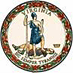 DATE:	January 22, 2021TO: 	Division SuperintendentsFROM: 	James F. Lane, Ed.D., Superintendent of Public InstructionSUBJECT: 	Coronavirus Response and Relief Supplemental Appropriations Act - ESSER II 90 Percent LEA AwardsThe Coronavirus Response and Relief Supplemental Appropriations (CRRSA) Act Elementary and Secondary School Emergency Relief (ESSER) II Fund allocations for each school division are attached (Attachment B). The allocations are based on each school division’s relative share of Title I, Part A, Federal Fiscal Year 2020 funds. Attachment A contains the Additional Required Special Terms and Conditions for Grant Awards or Cooperative Agreements. The terms of the grant award are provided in Attachment C. The CRRSA Act includes all allowable uses of ESSER funds specified under the CARES Act. The additional uses of funds included in the CRRSA Act are also allowable under the CARES Act ESSER Fund. A list of allowable uses of funds is provided in Attachment D.The CRRSA Act does not include equitable services provisions under the ESSER II Fund. Instead, a separate funding stream under the Governor’s Emergency Education Relief (GEER) II Fund is specified for services for non-public schools. The application process for equitable services under the GEER II Fund will be administered by the Virginia Department of Education. Additional guidance on this process, to include whether school divisions will have a role in the administration of services for non-public schools under the GEER II Fund, is anticipated from the U.S. Department of Education in the near future.Fiscal records in the Online Management of Education Grant Awards (OMEGA) application available on the Single Sign-on for Web Systems portal indicate that the majority of divisions have 100 percent of CARES Act ESSER formula funds remaining. Prior to requesting reimbursement for CRRSA ESSER II funds, school divisions must have expended and requested reimbursement through OMEGA for all CARES Act ESSER formula funds excluding funds reserved for equitable services. The CRRSA Act ESSER II Fund instructions for accessing the funding application and supporting documents were provided to school division CARES Act contacts via email. Applications will be due on April 1, 2021. The period of performance for the award is March 13, 2020 through September 30, 2023. Questions about the allocations or application process should be directed to CARESgrantapp@doe.virginia.gov. JFL/lsAttachmentsAdditional Required Special Terms and Conditions for Grant Awards or Cooperative Agreements (Word) CRRSA Act ESSER II Fund 90 Percent LEA Allocations (XLS)CRRSA Act ESSER II Fund Terms of Grant Award (Word)CRRSA Act ESSER II Fund Allowable Uses of Funds (Word)